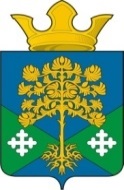                           Российская Федерация       Свердловская областьКамышловский муниципальный районДУМА ВОСТОЧНОГО СЕЛЬСКОГО   ПОСЕЛЕНИЯ(четвертый созыв) РЕШЕНИЕ    29.03.2023 г.                                                                                                      № 213 п. Восточный                                      Об  утверждении Правил благоустройства,на территории  Восточного сельского поселения      Руководствуясь статьей 44 Федерального закона от 06.10.2003 № 131-ФЗ «Об общих принципах организации местного самоуправления в Российской Федерации, статьей 22 Устава Восточного сельского поселения Камышловского муниципального района Свердловской области, в целях приведения муниципального правового акта поселения в соответствие с требованиями действующего законодательства, Дума Восточного сельского поселенияРЕШИЛА:1. Утвердить Правила благоустройства, на территории Восточного сельского поселения (прилагаются).2.  Настоящее решение и приложение к нему разместить в газете Камышловские известия и разместить на официальном сайте администрации  Восточного сельского поселения http://dumavsp.ru .3. Утвержденные настоящим решением Правила благоустройства, на территории Восточное сельское поселение» вступают в силу с момента официального опубликования.4. Решение Думы муниципального образования «Восточное сельское поселение» от 12.04.2006 № 7, от 17.04.2012 № 119 и от 30.10.2017 № 145 «Об утверждении Правил благоустройства, обеспечения порядка и чистоты на территории муниципального образования «Восточное сельское поселение» – признать утратившими силу.5. Контроль за исполнением настоящего решения возложить на         председателя Думы поселения.  Председатель Думы                                           Глава  Восточного сельского поселения                     Восточного сельского поселения                          А.Л.Макаридин                                                       Н.С.Журский